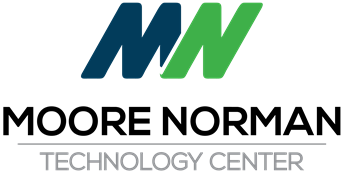 Special Board MeetingThursday, February 27, 2020 Artesian Hotel 1001 W. 1st Street Sulphur OK 73086 Meeting Called to Order:  1:44 PM1.	 Pledge of Allegiance  2. 	Call to Order and the Recording of Members Present and Absent  3.	 Miscellaneous Public Comment In accordance with Board Policy #632, "Any person, desiring to speak to the Board of Education must meet the standards and comply with the procedures set forth below:
a. A specific agenda item, or
b. A topic which involves the operation of MNTC and, also, is a matter over which the Board of Education of MNTC can exercise control and jurisdiction.
c. In order to make a presentation about an item which is not on the agenda for the scheduled meeting, the speaker must be a resident of the MNTC School District, current student, or parent/guardian or spouse of a current student.
d. Loud, profane, abusive, threatening and/or discourteous speech and/or conduct will not be tolerated.
e. Each speaker is limited to a maximum of three minutes.4.	 Discussion and interaction between Board and Administration regarding the MNTC Strategic Plan 5.	 Consider and Vote to Table the MNTC Strategic Plan Discussion until we reconvene at 8:30 am on Friday, February 28, 2020, 3rd Floor Conference Room, Artesian Hotel Special Board MeetingThursday, February 27, 2020 Artesian Hotel 1001 W. 1st StreetPage 2Recommended Motion:Motion to table discussion of the MTNC Strategic Plan and reconvene at 8:30 am on Friday, February 28, 2020, 3rd floor conference room, Artesian Hotel. This motion, made by Max Venard and seconded by Todd Kahoe, Passed.6.	 Adjourn        4:28 PMATTEST:_______________________				_______________________Presiding Officer					Minutes ClerkGlen Cosper:  Yea  James Griffith:  Absent  Todd Kahoe:  Yea  Pam Lewis:  Absent  Max Venard:  Yea  